Audiences Grow For Hot AC, Classic Hits The Hot Adult Contemporary format has shown the biggest listenership increase this year, Inside Radio reports, with Classic Hits close behind. News/Talk and Sports have started gaining listeners since July.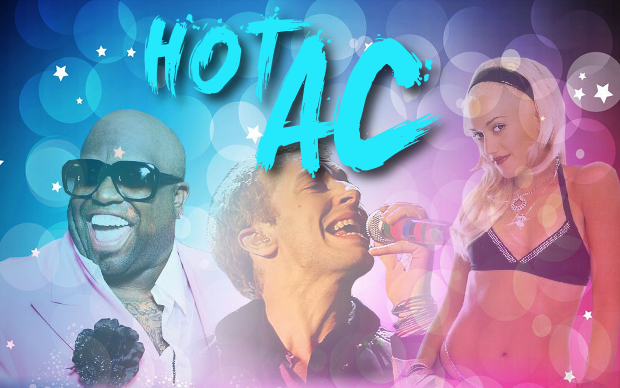 Inside Radio (free content) 10/7/21http://www.insideradio.com/free/format-report-card-hot-ac-classic-hits-up-across-the-board-news-talk-rebounds/article_e48f9e7a-273f-11ec-9051-531fbf7652de.htmlImage credit:http://radioconsultingservices.com/wrdpress/wp-content/uploads/2020/04/Hot-AC-620x388.png 